WHO Surgical Safety Checklist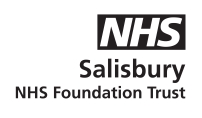 for Foraminal Epidural Steroid Injection in Clinical RadiologyApproved by Radiology DMT April 2021Review April 2023SIGN INSIGN INSIGN INSIGN IN(Before any intervention)(Before any intervention)(Before any intervention)(Before any intervention)Radiographer / Radiology Department Assistant / Consultant RadiologistRadiographer / Radiology Department Assistant / Consultant RadiologistRadiographer / Radiology Department Assistant / Consultant RadiologistRadiographer / Radiology Department Assistant / Consultant RadiologistPatient IdentityPatient IdentityPatient IdentityPatient IdentityPatient confirms name and DOBPatient confirms name and DOBPatient confirms name and DOBY / NProcedure and siteProcedure and siteProcedure and siteProcedure and siteConfirm procedure, site and side on clinical referralConfirm procedure, site and side on clinical referralConfirm procedure, site and side on clinical referral□Patient confirms procedure and sitePatient confirms procedure and sitePatient confirms procedure and siteY / NPatient confirms verbal consentPatient confirms verbal consentPatient confirms verbal consentY / N Team members introduce themselvesTeam members introduce themselvesTeam members introduce themselves□Patient confirms not driving homePatient confirms not driving homePatient confirms not driving homeY / NEssential imaging has been reviewedEssential imaging has been reviewedEssential imaging has been reviewed□Essential imaging has been reviewedEssential imaging has been reviewedEssential imaging has been reviewed□IR(ME)R requirements are metIR(ME)R requirements are metIR(ME)R requirements are metY / NContraindicationsContraindicationsContraindicationsContraindicationsDoes the patient have any allergies?Does the patient have any allergies?Does the patient have any allergies?Y / NIf ‘yes’ above, state: ____________________________________________If ‘yes’ above, state: ____________________________________________If ‘yes’ above, state: ____________________________________________If ‘yes’ above, state: ____________________________________________Risk factors for bleeding checkedRisk factors for bleeding checkedRisk factors for bleeding checked□Patient is currently symptomaticPatient is currently symptomaticPatient is currently symptomaticY / NName:Signature of person reading aloud:Signature of person reading aloud:Signature of person reading aloud:Signature of person reading aloud:TIME OUTTIME OUTTIME OUTTIME OUTTIME OUT(Before start of procedure)(Before start of procedure)(Before start of procedure)(Before start of procedure)(Before start of procedure)All teamAll teamAll teamAll teamAll teamPatient, procedure and sitePatient, procedure and sitePatient, procedure and sitePatient, procedure and sitePatient, procedure and siteConfirm correct patient name on monitorsConfirm correct patient name on monitorsConfirm correct patient name on monitorsConfirm correct patient name on monitors□Reconfirm procedure, site and sideReconfirm procedure, site and sideReconfirm procedure, site and sideReconfirm procedure, site and side□Confirm required equipment is available and in dateConfirm required equipment is available and in dateConfirm required equipment is available and in dateConfirm required equipment is available and in date□Name:Name:Signature of Operator:Signature of Operator:Signature of Operator:Signature of Operator:Signature of Operator:Signature of Operator:Signature of Operator:Signature of Operator:Signature of Operator:Signature of Operator:Signature of Operator:Signature of Operator:Signature of Operator:Signature of Operator:Signature of Operator:Job title:Job title:Job title:Patient details (Label)Patient details (Label)Patient details (Label)Patient details (Label)Patient details (Label)Date:Date:SIGN OUTSIGN OUTSIGN OUTSIGN OUTSIGN OUTSIGN OUTSIGN OUT(Before patient leaves procedure room)(Before patient leaves procedure room)(Before patient leaves procedure room)(Before patient leaves procedure room)(Before patient leaves procedure room)(Before patient leaves procedure room)(Before patient leaves procedure room)All teamAll teamAll teamAll teamAll teamAll teamAll teamAftercare advice givenAftercare advice givenAftercare advice givenAftercare advice givenAftercare advice givenY / NY / NAll pieces of invasive equipment used been accounted for All pieces of invasive equipment used been accounted for All pieces of invasive equipment used been accounted for All pieces of invasive equipment used been accounted for All pieces of invasive equipment used been accounted for Y / NY / NEquipment problems identified that need to be addressedEquipment problems identified that need to be addressedEquipment problems identified that need to be addressedEquipment problems identified that need to be addressedEquipment problems identified that need to be addressedY / N / N/AY / N / N/ADrugs GivenDrugs GivenDrugs GivenDrugs GivenDrugs GivenDrugs GivenDrugs GivenQuantityLot No.Lot No.ExpiryLidocaine 2%Lidocaine 2%Lidocaine 2%LevobupivacaineLevobupivacaineLevobupivacaineAdcortylAdcortylAdcortylCommentsCommentsCommentsCommentsCommentsCommentsCommentsName:Signature of Operator:Signature of Operator:Signature of Operator:Signature of Operator:Signature of Operator:Signature of Operator:Signature of Operator:Job title:Job title: